Шкатулочка из бобины от скотча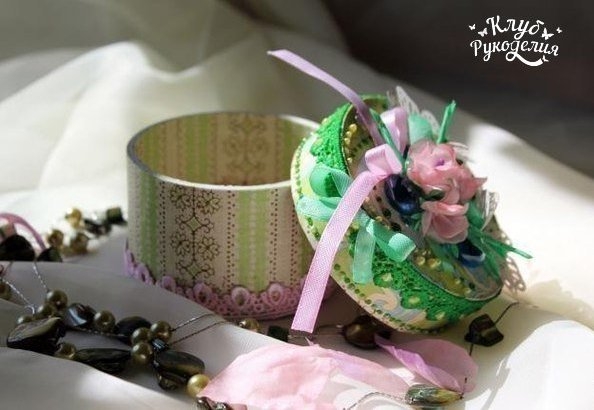 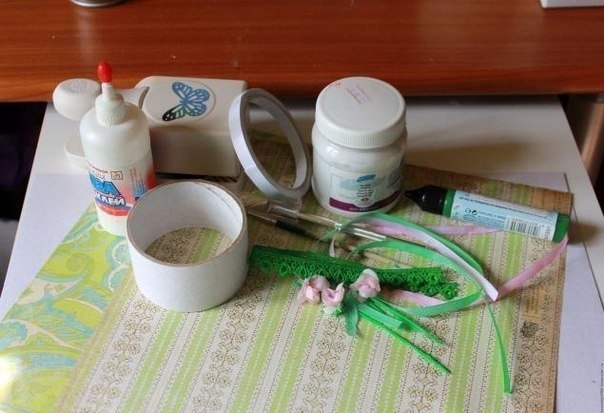 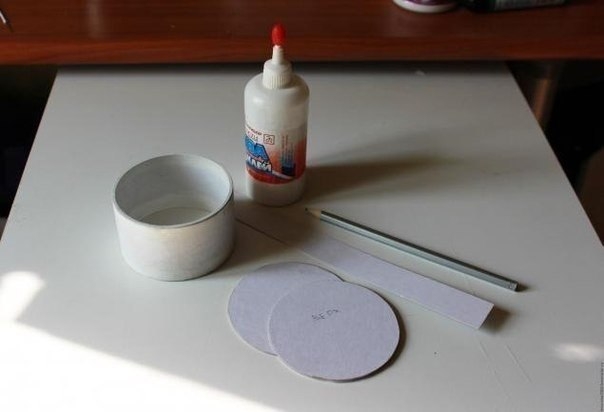 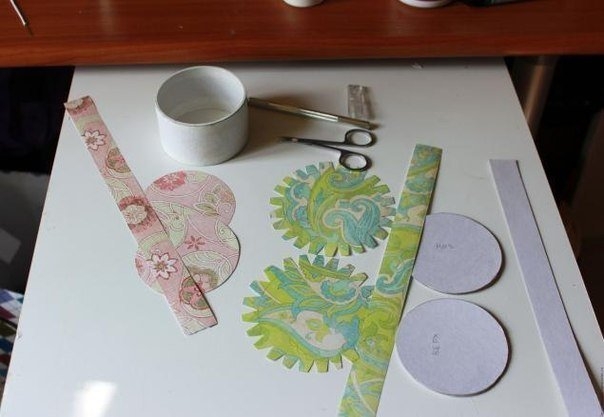 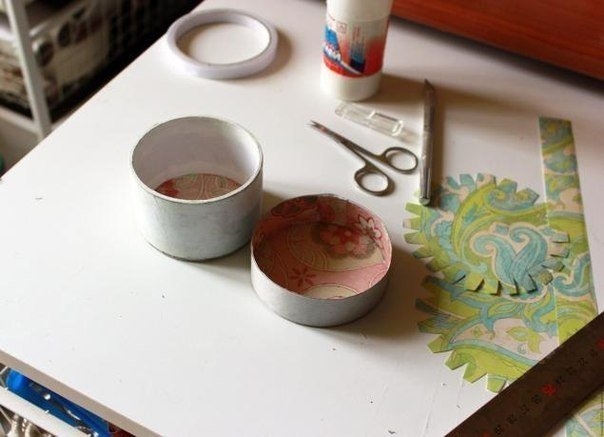 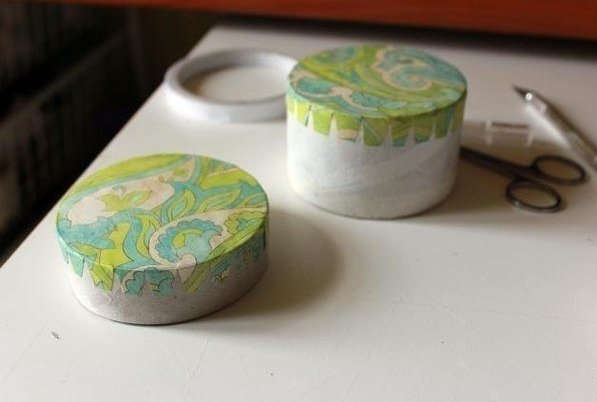 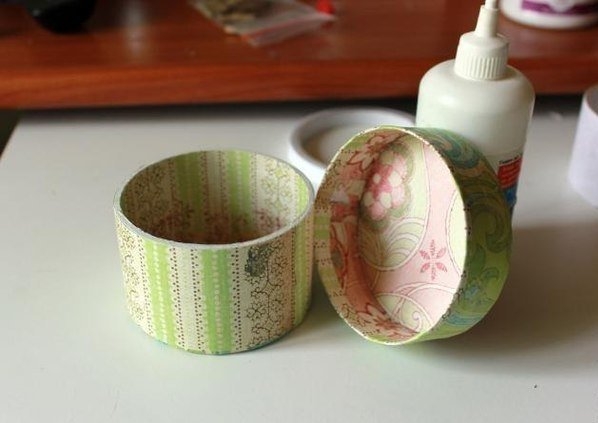 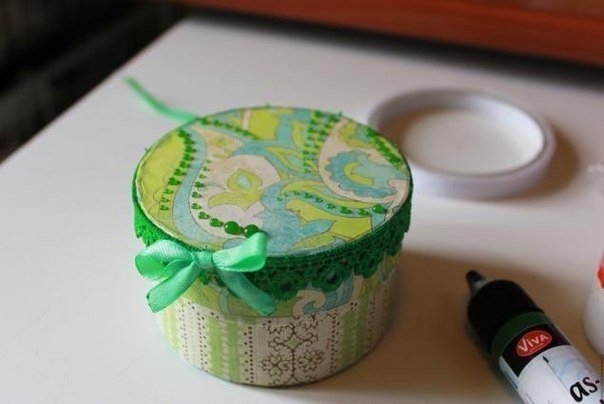 Источник: http://www.diyideas.ru/pages/339.html